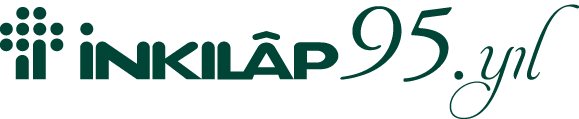 USTA OYUNCU ZAFER ALGÖZ’ÜN ÜÇÜNCÜ KİTABI “KEN TAÇ DİS” İNKILÂP KİTABEVİ BASKISIYLA RAFLARDA!Bazen güldüren, bazen hüzünlendiren birçok anının kaleme alındığı “Ken Taç Dis”, Zafer Algöz’ün üçüncü kitabı olarak raflardaki yerini aldı. Birbirinden eğlenceli hikâyelere yer veren İnkılâp Kitabevi, bu kez Zafer Algöz’ün keyifli anılarının yer aldığı bir anlatıyı okurlarının beğenisine sunuyor.Daha önce yayımlanan ve çok sevilen iki kitabının ardından usta tiyatrocu ve oyuncu Zafer Algöz, yeni kitabı “Ken Taç Dis” ile okurlarına yeniden merhaba diyor. İnkılâp Kitabevi imzasıyla raflarda yerini alan “Ken Taç Dis”, yazarın kendi hayatından kesitleri samimi bir anlatımla aktararak eğlenceli bir anlatı sunuyor. Usta oyuncu Algöz, başından geçen olayları sade ve akıcı bir dille satırlara dökerken, anlatımın yalınlığı ve okurla kurulan içten bağ edebiyatseverlerin beğenisini kazanmaya hazırlanıyor.“Ken Taç Dis”, içerisinde yer alan çarpıcı hikâyeler ve samimi üslubuyla, yoğun hayat koşturmacasına bir nefeslik mola sunmayı amaçlıyor. Kaleme aldığı anılarıyla, anlatı sanatının zirvesini yakalayan Zafer Algöz, maharetli kalemini ve keskin zekâsını bir kez daha kanıtlıyor. Okurlarının yüzünde tebessüm yaratmak için her satırını ilmek ilmek dokuduğu anılarını ve bu anılarda yer alan tiyatro tarihinin en özel insanlarını tarihe not düşen Algöz, “Ken Taç Dis” ile Türk edebiyatına yeni bir soluk getiriyor. Arka Kapak Yazısı“Zafer Algöz yine yeteneğini konuşturup bizi geçmişe, yaşanan güzel anıların tam göbeğine götürüyor. Her maceranın kahramanı ile el ele, kol kola olmamıza, hep birlikte eğlenerek yeni maceralar yaşamamıza fırsat tanıyor. Ben bu eğlenceyi kaçırmadım, kitabı sizlerden önce okudum; şimdi sıra sizde. Okuyalım, yeni karakterlerin yeni maceralarının Zafer Algöz’ün nefis dokunuşu ile gözümüzün önünde canlanmasını yaşayalım.”										 Can YılmazUsta oyuncu Zafer Algöz, merakla beklenen üçüncü kitabı Ken Taç Dis ile mizah serüvenine devam ediyor!Algöz, çocukluğundan gençliğine ve ustalığına kadar geçen zamanda yaşadıklarını eşsiz anlatım gücüyle aktarırken bolca güldürüyor, düşündürüyor ve hüzünlendiriyor. Hayatında önemli bir yere sahip olan Kars, Trabzon ve Bursa anılarının yanında; tiyatro ve sinema dünyasından tanıdığımız usta isimlerle birlikte kendi özel hayatından sıra dışı karakterlere de yer veriyor kitabında. Mizahın, sevincin ve hüznün bir arada olduğu, şaşırtıcı ve soluksuz bir maceraya hazır olun…Zafer Algöz / Özgeçmiş1961’de Kars’ta doğdu. 1975’te Bursa Devlet Tiyatrosu’nda açılan “Gençlik Kursları” ile tiyatro eğitimi almaya başladı. 1981’de girdiği Ankara Devlet Konservatuvarı Tiyatro bölümünden 1985’te mezun oldu. Aynı yıl Bursa Devlet Tiyatrosu’nda göreve başladı. 1989’da West Side Story’de Tony rolünü oynamak üzere İstanbul Devlet Tiyatrolarına atandı.Amadeus, Çok Yaşa Komedi, Macbeth, Ay Işığında Şamata, Arturo Ui’nin Önlenebilir Yükselişi, Hamlet, Babaannem Yüz Yaşında, Yaşar Ne Yaşar Ne Yaşamaz ve daha pek çok tiyatro oyununda sahneye çıktı.Saygılar Bizden dizisiyle televizyona adım attı. Aralarında Esir Şehrin İnsanları, Kurtlar Vadisi Pusu, Behzat Ç., Beni Böyle Sev, İntikam, Hayatımın Aşkı’nın da yer aldığı dizilerde oynadı.Ağır Roman, Duruşma, Salkım Hanım’ın Taneleri, O Şimdi Mahkûm, A.R.O.G., Yahşi Batı, Pek Yakında, Arif V 2016, Karakomik Filmler, Dedemin İnsanları, Uzun Hikâye, Ali Baba ve Yedi Cüceler gibi filmlerde rol aldı.KünyeTür: AnlatıYayın Direktörü: Mehmet BozkurtEditör: Saliha UlusoyKapak Tasarımı: Emir TaliKapak Fotoğrafı: Aren ŞenorkyanSayfa Tasarım: Aslı VarolSayfa Sayısı: 292Kitap Ebadı: 13,5x19,5İç Sayfa: III. Hm Enzo, 52 grKapak Kâğıt Cinsi: Amerikan Bristol 230 gr